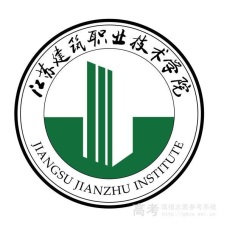 江苏建筑职业技术学院  防范电信网络诈骗体验中心培训学习申请表申请人信息                                       编 号：            申请人签字：                                申请部门领导签字并加盖公章：              日期：       年      月      日             日期：       年      月      日保卫处签字盖章日期：       年      月      日申请人申请单位手机号手机号证件类型证件号码培训人数培训人数培训原因培训时间